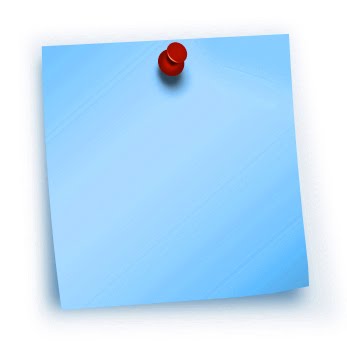                               HOAC meetings (6-7:30 pm)2021Wednesday, June 16 Wednesday, July 21Wednesday, Aug 18Wednesday, Sept 15Wednesday, Oct 20 (Closed Executive Session)Wednesday, Nov 17Wednesday, Dec 15                                      HOA General Meetings (6-7:30 pm)2021Tuesday, Oct 26